0557DE  06.18Christian Kielbassa verstärkt internationales Projektgeschäft von REHAU Window SolutionsChristian Kielbassa übernimmt ab sofort die Leitung und den weiteren Ausbau des Objektvertriebs bei REHAU im Wirtschaftsraum Europa-Arabien-Afrika (EMEA).Der ausgewiesene Branchenkenner und Vertriebsexperte verfügt über 20 Jahre Erfahrung in leitenden Positionen aus der Bauzulieferindustrie.Durch engen Kontakt mit Architekten, Generalunternehmern und Investoren wird er mit seinem Team die Systemlösungen von REHAU noch stärker im Markt verankern. Damit stellt der Polymerspezialist sein Objektgeschäft noch breiter auf und intensiviert seine internationalen Aktivitäten.(576 Zeichen)Foto: Christian Kielbassa (Copyright: REHAU)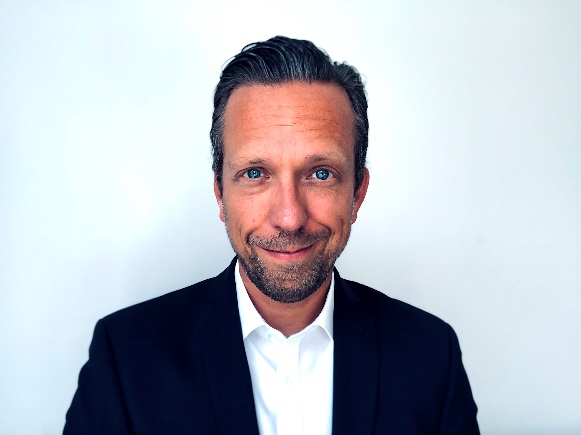 Die REHAU Gruppe ist ein Polymerspezialist mit einem Jahresumsatz von rund 3,3 Milliarden Euro. Ein unabhängiges und stabiles Unternehmen in Familienbesitz. Rund 20.000 Mitarbeiter sind weltweit für das Unternehmen an ca. 170 Standorten tätig. Europaweit arbeiten rund 12.000 Mitarbeiter für REHAU, davon alleine 8.000 in Deutschland. REHAU stellt Lösungen für die Bereiche Bau, Automotive und Industrie her. Seit über 70 Jahren arbeitet REHAU daran, Kunststoffprodukte noch leichter, komfortabler, sicherer und effizienter zu machen und beliefert mit innovativen Produkten Länder auf der ganzen Welt. Weitere Informationen:Jörg SchiederHead of Marketing Communication Window SolutionsREHAU AG + Co, Ytterbium 4, 91058 Erlangen, DEUTSCHLAND Tel.: +49 9131 92-5524 / Mobil: +49 151 26434524joerg.schieder@rehau.comPressekontakt:Simone LangensteinProesler Kommunikation GmbH, Karlstraße 2, 72072 Tübingen, DEUTSCHLAND Tel.: +49 7071 234-16 / Fax: +49 7071 234-18s.langenstein@proesler.com